Formulário de Contagem de Horas de
Atividades Complementares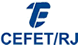 UnEDPetrópolisCentro Federal de Educação Tecnológica Celso Suckow da FonsecaUnED PetrópolisRua do Imperador, 971 – Centro – Petrópolis – RJ – CEP 25620-0031DataData____ / ____ / ______2MatrículaMatrículaAluno(a)3CódigoCódigoDescriçãoReferência
(Nº da Folha)Referência
(Nº da Folha)Carga HoráriaValidado?( ) Sim ( ) Não( ) Sim ( ) Não( ) Sim ( ) Não( ) Sim ( ) Não( ) Sim ( ) Não( ) Sim ( ) Não( ) Sim ( ) Não( ) Sim ( ) Não( ) Sim ( ) Não( ) Sim ( ) Não( ) Sim ( ) Não4TotalTotal5 (Para uso do(a) docente responsável pela validação)Justificativa(s) em caso de não validação de algum itemJustificativa(s) em caso de não validação de algum itemAssinaturasAssinaturasAssinaturasAssinaturas6Aluno(a)Data____ / ____ / ______7Docente resp. pela validaçãoData____ / ____ / ______8Coordenador(a)Data____ / ____ / ______